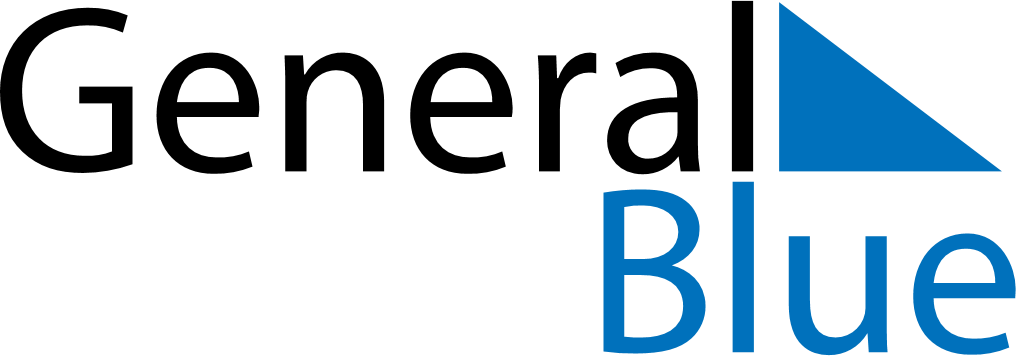 December 2018December 2018December 2018December 2018December 2018December 2018FinlandFinlandFinlandFinlandFinlandFinlandMondayTuesdayWednesdayThursdayFridaySaturdaySunday123456789Independence Day101112131415161718192021222324252627282930Christmas EveChristmas DayBoxing Day31New Year’s EveNOTES